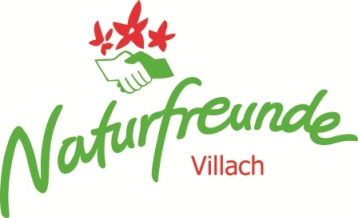 Kategorien:Allgemeines:Sportident SI-AIR kann als elektronisches Punching-System eingesetzt werdenBesitzer von SI-cards bitte bei Anmeldung Nummer der SI-card angebenDer durchführende Verein übernimmt keinerlei Haftung für auftretende Schäden jedweder Art, auch nicht gegenüber dritten Personen. Jede(r) Läufer(in) startet auf eigene Gefahr. Bei einer Absage der Veranstaltung übernimmt weder der KOLV noch der durchführende Verein eine Haftung für entstandene Kosten.Ab sofort besteht im Wettkampfgebiet TRAININGSVERBOT. Die Teilnehmer am Wettkampf erklären sich mit der Veröffentlichung von Fotos, die bei diesem Wettkampf gemacht werden sowie mit der Veröffentlichung der Ergebnisse im Internet einverstanden.Für den durchführenden Verein:Naturfreunde Villach OrienteeringDer WettkampfleiterKevin Haselsberger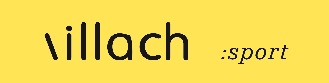 Einladung und AusschreibungKärntner Allgemeine Meisterschaften und SaisonabschlussVillach WarmbadKärntner Allgemeine Meisterschaften und SaisonabschlussVillach WarmbadKärntner Allgemeine Meisterschaften und SaisonabschlussVillach WarmbadVeranstalter:Kärntner OrientierungslaufverbandKärntner OrientierungslaufverbandDurchführung:Naturfreunde Villach OrienteeringNaturfreunde Villach OrienteeringWettkampfleiter:Kevin HaselsbergerKevin HaselsbergerBahnleger:Martin LejsekMartin LejsekBüro & EDV:Karin IRK, Peter BABINKarin IRK, Peter BABINTreffpunkt:Tenniscenter Warmbad, Tenniscenter Warmbad, Wettkampfzentrum:Tenniscenter WarmbadTenniscenter WarmbadKarte:Graschelitzen, Maßstab 1:10.000 und 1:7.500Graschelitzen, Maßstab 1:10.000 und 1:7.5001.Start:Siegerehrung:11:00KOLV-Cup und Meisterschaft  StreckenlängenDie Streckenlängen werden vor Nennungsschluss veröffentlicht.Die Streckenlängen werden vor Nennungsschluss veröffentlicht.MeisterschaftMeisterschaftD 15-, H 15- Rahmenbewerbe OL:Rahmenbewerbe OL:D/H-10, D/H-12, D/H-14, D/H 55-, /H 65-, Neulinge, FamilieNenngeld:NennungenSpätnennungen:Garantierte Startmöglichkeit  bis 5 Tage vor der Veranstaltung gegen
1,5-faches Nenngeld! Garantierte Startmöglichkeit  bis 5 Tage vor der Veranstaltung gegen
1,5-faches Nenngeld! Garantierte Startmöglichkeit  bis 5 Tage vor der Veranstaltung gegen
1,5-faches Nenngeld! Nachnennungen:Beschränkte Startmöglichkeit bis unmittelbar vor dem Wettkampf 
gegen doppeltes Nenngeld. Ummelden gilt als Nachnennen.Rahmenbewerbe Open und Neulinge können bis unmittelbar vor dem Start genannt werden.Beschränkte Startmöglichkeit bis unmittelbar vor dem Wettkampf 
gegen doppeltes Nenngeld. Ummelden gilt als Nachnennen.Rahmenbewerbe Open und Neulinge können bis unmittelbar vor dem Start genannt werden.Beschränkte Startmöglichkeit bis unmittelbar vor dem Wettkampf 
gegen doppeltes Nenngeld. Ummelden gilt als Nachnennen.Rahmenbewerbe Open und Neulinge können bis unmittelbar vor dem Start genannt werden.Bankverbindung:Das Startgeld ist nach der Nennung auf das nachfolgende Konto zu überweisen.Raiffeisenbank Landskron - GegendtalIBAN: AT82 3938 1000 0006 1127          BIC: RZKTAT2K381Das Startgeld ist nach der Nennung auf das nachfolgende Konto zu überweisen.Raiffeisenbank Landskron - GegendtalIBAN: AT82 3938 1000 0006 1127          BIC: RZKTAT2K381Das Startgeld ist nach der Nennung auf das nachfolgende Konto zu überweisen.Raiffeisenbank Landskron - GegendtalIBAN: AT82 3938 1000 0006 1127          BIC: RZKTAT2K381